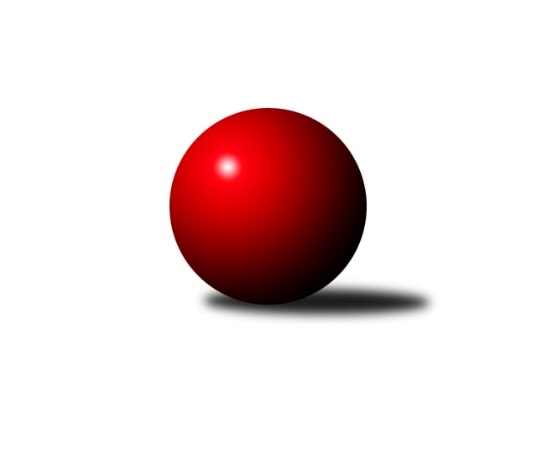 Č.1Ročník 2020/2021	12.9.2020Nejlepšího výkonu v tomto kole: 1646 dosáhlo družstvo: Kuželky Aš EKrajská soutěž 1.třídy KV 2020/2021Výsledky 1. kolaSouhrnný přehled výsledků:Kuželky Aš E	- So.Útvina B	10:2	1646:1514		12.9.SKK K.Vary C	- Kuželky Aš D	6:6	1610:1603		12.9.TJ Lomnice F	- Loko Cheb D 	12:0	1593:1389		12.9.TJ Lomnice E	- TJ Šabina B	10:2	1502:1406		12.9.Kuželky Aš F	- Kuželky Ji.Hazlov C	2:10	1376:1449		12.9.TJ Slavia Karlovy Vary 	- Jáchymov C	10:2	1628:1574		12.9.Tabulka družstev:	1.	TJ Lomnice F	1	1	0	0	12 : 0 	 	 1593	2	2.	Kuželky Aš E	1	1	0	0	10 : 2 	 	 1646	2	3.	TJ Slavia Karlovy Vary	1	1	0	0	10 : 2 	 	 1628	2	4.	TJ Lomnice E	1	1	0	0	10 : 2 	 	 1502	2	5.	Kuželky Ji.Hazlov C	1	1	0	0	10 : 2 	 	 1449	2	6.	SKK K.Vary C	1	0	1	0	6 : 6 	 	 1610	1	7.	Kuželky Aš D	1	0	1	0	6 : 6 	 	 1603	1	8.	Jáchymov C	1	0	0	1	2 : 10 	 	 1574	0	9.	So.Útvina B	1	0	0	1	2 : 10 	 	 1514	0	10.	TJ Šabina B	1	0	0	1	2 : 10 	 	 1406	0	11.	Kuželky Aš F	1	0	0	1	2 : 10 	 	 1376	0	12.	Loko Cheb D	1	0	0	1	0 : 12 	 	 1389	0Podrobné výsledky kola:	 Kuželky Aš E	1646	10:2	1514	So.Útvina B	František Mazák nejml.	 	 217 	 221 		438 	 2:0 	 391 	 	194 	 197		Jaroslav Palán	Radovan Duhai	 	 192 	 192 		384 	 2:0 	 329 	 	166 	 163		Jitka Červenková	Vladimír Míšanek	 	 186 	 183 		369 	 0:2 	 377 	 	189 	 188		Karel Pejšek	František Mazák st.	 	 225 	 230 		455 	 2:0 	 417 	 	210 	 207		Vít Červenkarozhodčí: František MazákNejlepší výkon utkání: 455 - František Mazák st.	 SKK K.Vary C	1610	6:6	1603	Kuželky Aš D	Jiří Mitáček st.	 	 194 	 201 		395 	 0:2 	 406 	 	220 	 186		Marie Hertelová	Blanka Martínková	 	 197 	 231 		428 	 2:0 	 381 	 	196 	 185		Václav Buďka	Irena Balcarová	 	 191 	 214 		405 	 0:2 	 408 	 	207 	 201		Milada Viewegová	Vladimír Čermák	 	 188 	 194 		382 	 0:2 	 408 	 	206 	 202		Jiří Plavecrozhodčí: Pavel PazderaNejlepší výkon utkání: 428 - Blanka Martínková	 TJ Lomnice F	1593	12:0	1389	Loko Cheb D 	Ladislav Litvák	 	 221 	 208 		429 	 2:0 	 372 	 	168 	 204		Yvona Mašková	František Burian	 	 187 	 179 		366 	 2:0 	 336 	 	161 	 175		Michal Hric	František Krátký	 	 220 	 201 		421 	 2:0 	 402 	 	215 	 187		Adolf Klepáček	Rudolf Schimmer	 	 173 	 204 		377 	 2:0 	 279 	 	143 	 136		Josef Jančularozhodčí: Josef KoňarikNejlepší výkon utkání: 429 - Ladislav Litvák	 TJ Lomnice E	1502	10:2	1406	TJ Šabina B	Lucie Kožíšková	 	 183 	 195 		378 	 2:0 	 323 	 	173 	 150		Patricia Bláhová	Klára Egererová	 	 189 	 203 		392 	 2:0 	 356 	 	134 	 222		Pavel Pešek *1	Iva Knesplová Koubková	 	 183 	 168 		351 	 2:0 	 329 	 	176 	 153		Aleš Lenomar	Petra Prouzová	 	 201 	 180 		381 	 0:2 	 398 	 	194 	 204		Stanislav Květoňrozhodčí: Luboš Kožíšekstřídání: *1 od 51. hodu Roman BláhaNejlepší výkon utkání: 398 - Stanislav Květoň	 Kuželky Aš F	1376	2:10	1449	Kuželky Ji.Hazlov C	Jiří Bláha	 	 221 	 224 		445 	 2:0 	 371 	 	211 	 160		Ludmila Harazinová	Františka Pokorná	 	 174 	 159 		333 	 0:2 	 398 	 	184 	 214		Miloš Peka	Jan Doskočil	 	 158 	 173 		331 	 0:2 	 338 	 	183 	 155		Veronika Fantová *1	Libor Grüner	 	 134 	 133 		267 	 0:2 	 342 	 	170 	 172		Vlasta Pekovározhodčí: Marie Kovářovástřídání: *1 od 90. hodu Milan FantaNejlepší výkon utkání: 445 - Jiří Bláha	 TJ Slavia Karlovy Vary 	1628	10:2	1574	Jáchymov C	Štefan Cimbala	 	 226 	 189 		415 	 2:0 	 386 	 	196 	 190		Martin Bezouška	Jozef Vaško	 	 208 	 208 		416 	 2:0 	 398 	 	190 	 208		František Živný	Zdeněk Frydrýn	 	 203 	 200 		403 	 0:2 	 407 	 	201 	 206		Juraj Šándor	Zdeněk Chmel	 	 184 	 210 		394 	 2:0 	 383 	 	182 	 201		Sabina Heroldovározhodčí: Martin BezouškaNejlepší výkon utkání: 416 - Jozef VaškoPořadí jednotlivců:	jméno hráče	družstvo	celkem	plné	dorážka	chyby	poměr kuž.	Maximum	1.	František Mazák  st.	Kuželky Aš E	455.00	315.0	140.0	7.0	1/1	(455)	2.	Jiří Bláha 	Kuželky Aš F	445.00	304.0	141.0	6.0	1/1	(445)	3.	František Mazák  nejml.	Kuželky Aš E	438.00	305.0	133.0	3.0	1/1	(438)	4.	Ladislav Litvák 	TJ Lomnice F	429.00	305.0	124.0	4.0	1/1	(429)	5.	Blanka Martínková 	SKK K.Vary C	428.00	287.0	141.0	7.0	1/1	(428)	6.	František Krátký 	TJ Lomnice F	421.00	290.0	131.0	5.0	1/1	(421)	7.	Vít Červenka 	So.Útvina B	417.00	287.0	130.0	9.0	1/1	(417)	8.	Jozef Vaško 	TJ Slavia Karlovy Vary 	416.00	298.0	118.0	4.0	1/1	(416)	9.	Štefan Cimbala 	TJ Slavia Karlovy Vary 	415.00	288.0	127.0	13.0	1/1	(415)	10.	Jiří Plavec 	Kuželky Aš D	408.00	285.0	123.0	2.0	1/1	(408)	11.	Milada Viewegová 	Kuželky Aš D	408.00	302.0	106.0	12.0	1/1	(408)	12.	Juraj Šándor 	Jáchymov C	407.00	287.0	120.0	13.0	1/1	(407)	13.	Marie Hertelová 	Kuželky Aš D	406.00	294.0	112.0	13.0	1/1	(406)	14.	Irena Balcarová 	SKK K.Vary C	405.00	291.0	114.0	12.0	1/1	(405)	15.	Zdeněk Frydrýn 	TJ Slavia Karlovy Vary 	403.00	290.0	113.0	17.0	1/1	(403)	16.	Adolf Klepáček 	Loko Cheb D 	402.00	272.0	130.0	5.0	1/1	(402)	17.	Miloš Peka 	Kuželky Ji.Hazlov C	398.00	266.0	132.0	7.0	1/1	(398)	18.	Stanislav Květoň 	TJ Šabina B	398.00	278.0	120.0	9.0	1/1	(398)	19.	František Živný 	Jáchymov C	398.00	293.0	105.0	13.0	1/1	(398)	20.	Jiří Mitáček  st.	SKK K.Vary C	395.00	271.0	124.0	10.0	1/1	(395)	21.	Zdeněk Chmel 	TJ Slavia Karlovy Vary 	394.00	269.0	125.0	8.0	1/1	(394)	22.	Klára Egererová 	TJ Lomnice E	392.00	271.0	121.0	11.0	1/1	(392)	23.	Jaroslav Palán 	So.Útvina B	391.00	278.0	113.0	14.0	1/1	(391)	24.	Martin Bezouška 	Jáchymov C	386.00	288.0	98.0	12.0	1/1	(386)	25.	Radovan Duhai 	Kuželky Aš E	384.00	283.0	101.0	11.0	1/1	(384)	26.	Sabina Heroldová 	Jáchymov C	383.00	281.0	102.0	14.0	1/1	(383)	27.	Vladimír Čermák 	SKK K.Vary C	382.00	271.0	111.0	9.0	1/1	(382)	28.	Petra Prouzová 	TJ Lomnice E	381.00	270.0	111.0	9.0	1/1	(381)	29.	Václav Buďka 	Kuželky Aš D	381.00	275.0	106.0	9.0	1/1	(381)	30.	Lucie Kožíšková 	TJ Lomnice E	378.00	262.0	116.0	6.0	1/1	(378)	31.	Karel Pejšek 	So.Útvina B	377.00	271.0	106.0	15.0	1/1	(377)	32.	Rudolf Schimmer 	TJ Lomnice F	377.00	279.0	98.0	11.0	1/1	(377)	33.	Yvona Mašková 	Loko Cheb D 	372.00	288.0	84.0	16.0	1/1	(372)	34.	Ludmila Harazinová 	Kuželky Ji.Hazlov C	371.00	273.0	98.0	13.0	1/1	(371)	35.	Vladimír Míšanek 	Kuželky Aš E	369.00	244.0	125.0	7.0	1/1	(369)	36.	František Burian 	TJ Lomnice F	366.00	268.0	98.0	16.0	1/1	(366)	37.	Iva Knesplová Koubková 	TJ Lomnice E	351.00	255.0	96.0	13.0	1/1	(351)	38.	Vlasta Peková 	Kuželky Ji.Hazlov C	342.00	271.0	71.0	16.0	1/1	(342)	39.	Michal Hric 	Loko Cheb D 	336.00	241.0	95.0	15.0	1/1	(336)	40.	Františka Pokorná 	Kuželky Aš F	333.00	239.0	94.0	16.0	1/1	(333)	41.	Jan Doskočil 	Kuželky Aš F	331.00	249.0	82.0	21.0	1/1	(331)	42.	Aleš Lenomar 	TJ Šabina B	329.00	242.0	87.0	23.0	1/1	(329)	43.	Jitka Červenková 	So.Útvina B	329.00	251.0	78.0	21.0	1/1	(329)	44.	Patricia Bláhová 	TJ Šabina B	323.00	243.0	80.0	17.0	1/1	(323)	45.	Josef Jančula 	Loko Cheb D 	279.00	210.0	69.0	29.0	1/1	(279)	46.	Libor Grüner 	Kuželky Aš F	267.00	204.0	63.0	23.0	1/1	(267)Sportovně technické informace:Starty náhradníků:registrační číslo	jméno a příjmení 	datum startu 	družstvo	číslo startu
Hráči dopsaní na soupisku:registrační číslo	jméno a příjmení 	datum startu 	družstvo	23423	Milan Fanta	12.09.2020	Kuželky Ji.Hazlov C	Program dalšího kola:2. kolo19.9.2020	so	14:30	Jáchymov C - SKK K.Vary C	19.9.2020	so	14:30	TJ Šabina B - TJ Lomnice F	19.9.2020	so	15:00	Loko Cheb D  - Kuželky Aš E	19.9.2020	so	17:00	Kuželky Aš D - TJ Lomnice E	20.9.2020	ne	10:00	Kuželky Aš F - So.Útvina B	20.9.2020	ne	13:30	Kuželky Ji.Hazlov C - TJ Slavia Karlovy Vary 	Nejlepší šestka kola - absolutněNejlepší šestka kola - absolutněNejlepší šestka kola - absolutněNejlepší šestka kola - absolutněNejlepší šestka kola - dle průměru kuželenNejlepší šestka kola - dle průměru kuželenNejlepší šestka kola - dle průměru kuželenNejlepší šestka kola - dle průměru kuželenNejlepší šestka kola - dle průměru kuželenPočetJménoNázev týmuVýkonPočetJménoNázev týmuPrůměr (%)Výkon1xFrantišek Mazák st.Kuželky Aš E4551xFrantišek Mazák st.Kuželky Aš E129.694551xJiří BláhaKuželky Aš F4451xJiří BláhaKuželky Aš F126.844451xFrantišek Mazák nejml.Kuželky Aš E4381xFrantišek Mazák nejml.Kuželky Aš E124.854381xLadislav LitvákLomnice F4291xVít ČervenkaÚtvina B118.864171xBlanka MartínkováSKK K.Vary C 4281xLadislav LitvákLomnice F116.444291xFrantišek KrátkýLomnice F4211xFrantišek KrátkýLomnice F114.27421